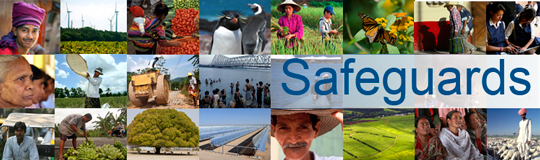 Всемирный банкОбзор и обновление: «Специальные «защитные положения» Всемирного банка в экологической и социальной сферах»Консультации с НПО – Список участников встречиДата: 18 марта 2013Время: 15:00 – 17:00Место: Представительство Всемирного банка в Российской Федерации, Москва (Встреча с представителями российских НПО и академического сообщества)Общее число участников: 12№Имя участникаДепартамент/ДолжностьОрганизация1Наталья ВласоваВице-Президент «Миграция 21 Век»2Наталья ТахтароваДиректорЦентр анализа рынков недвижимости3Мария ВоронцоваДиректорIFAW в России4Роман ДолговКоординатор энергетических программGreenpeace  России5Никита МасленниковСоветникИнститут современного развития (ИНСОР)6Дмитрий МедлевДиректорOxfam в России7Оксана ПономаренкоДиректор«Партнеры во имя здоровья»8Святослав ЗабелинЗаместитель директораМеждународный социально-экологический союз, «Интерфакс – Эра»9Михаил БабенкоКоординатор нефтегазового сектора Глобальной арктической программы WWF и Представитель от WWF России в «Группе 20» и «Группе 8» (Неправительственные организации)WWF в России10Юлия ПолонскаяКоординатор Программы по экологической политике финансового сектораWWF в России11Елена КопыловаВедущий координатор лесных программWWF в России12Владимир Корнилович Руководитель программы «Социальная экспертиза»Некоммерческое партнерство: «Неправительственный инновационный центр»